Об утверждении «Положения о Единой комиссии по определению поставщиков (подрядчиков, исполнителей) Управления Федеральной службы по надзору в сфере связи, информационных технологий и массовых коммуникаций по Республике БурятияВ целях реализации Федерального закона № 44-ФЗ от 05.04.2013 «О контрактной системе в сфере закупок товаров, работ, услуг для обеспечения государственных и муниципальных нужд» (Собрание законодательства РФ, 08.04.2013, N 14, ст. 1652), п р и к а з ы в а ю:Утвердить «Положение о Единой комиссии по определению поставщиков (подрядчиков, исполнителей) Управления Роскомнадзора по Республике Бурятия» (приложение № 1 к данному приказу);2. Приказ от 14.12.2016 г. №218 «Об утверждении «Положения о Единой комиссии по определению поставщиков (подрядчиков, исполнителей) Управления Федеральной службы по надзору в сфере связи, информационных технологий и массовых коммуникаций по Республике Бурятия» - признать утратившим силу.3.	Контроль за исполнением данного приказа оставляю за собой.Руководитель										    Ц.Б. Мункожаргалов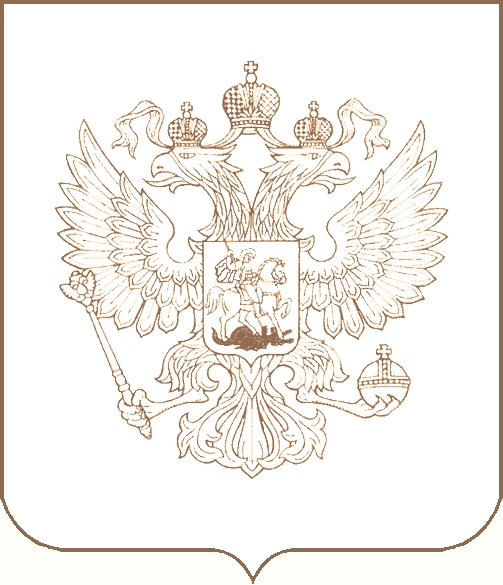 РОСКОМНАДЗОРУПРАВЛЕНИЕ ФЕДЕРАЛЬНОЙ СЛУЖБЫ ПО НАДЗОРУ В СФЕРЕ СВЯЗИ, ИНФОРМАЦИОННЫХ ТЕХНОЛОГИЙ И МАССОВЫХ КОММУНИКАЦИЙПО РЕСПУБЛИКЕ БУРЯТИЯП Р И К А З   21.06.2019                                                                                                     № 115г. Улан-Удэ